FOR ANY EMERGENCY SITUATION WHERE ASSISTANCE IS REQUIRED CONTACT UNIVERSITY SECURITY (831) 35444EMERGENCY COLOUR CHART (For buildings with a single fire alarm signal)(Appendix B.2)Code RedFire/SmokeWARDENSChief Warden Register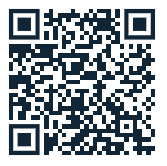 Code RedFire/SmokeWARDENSChief Warden RegisterOn hearing the fire alarm Cease activitiesCheck immediate area for signs of fire/smokeCommence RACE if Fire/Smoke identified in the immediate areaCommence evacuation via designated exits  
Do not use lifts.Evacuate to the designated external assembly area
[Insert location]Assist any person who requires assistance or inform the wardenFollowing “All clear” from the Wardens – re-enter the building. On discovery of Fire/SmokeRemove people -from the vicinity of the fire/immediate dangerAlert the Fire Service (0) 000 and University Security (831) 35444and other staff/visitors, adjoining offices  Contain the fire by closing the door (if possible)Evacuate the area using the nearest safest exit or Extinguish the fire if trained and safe to do soOn discovery of Fire/SmokeRemove people -from the vicinity of the fire/immediate dangerAlert the Fire Service (0) 000 and University Security (831) 35444and other staff/visitors, adjoining offices  Contain the fire by closing the door (if possible)Evacuate the area using the nearest safest exit or Extinguish the fire if trained and safe to do soCode BlueMedical EmergencyFIRST AID OFFICERSScan or Insert QR code from First Aid PosterUni Security back-up(831) 35444)Code BlueMedical EmergencyFIRST AID OFFICERSScan or Insert QR code from First Aid PosterUni Security back-up(831) 35444)On discovery of a person who requires medical assistance As a guide:If the person/patient is consciousObtain their name and details of their condition (symptoms)Assess the urgency of their problem Provide assistance if required.If the person has collapsedFollow First Aid procedures for DRSABCDFOR LIFE THREATENING EMERGENCIES ALWAYS PHONE (0) 000    For First Aid treatmentContact the Designated First Aid Officer, or if unavailable Contact Security Office.DDanger Ensure the area is safe for yourself, others and the patient Code BlueMedical EmergencyFIRST AID OFFICERSScan or Insert QR code from First Aid PosterUni Security back-up(831) 35444)Code BlueMedical EmergencyFIRST AID OFFICERSScan or Insert QR code from First Aid PosterUni Security back-up(831) 35444)On discovery of a person who requires medical assistance As a guide:If the person/patient is consciousObtain their name and details of their condition (symptoms)Assess the urgency of their problem Provide assistance if required.If the person has collapsedFollow First Aid procedures for DRSABCDFOR LIFE THREATENING EMERGENCIES ALWAYS PHONE (0) 000    For First Aid treatmentContact the Designated First Aid Officer, or if unavailable Contact Security Office.DDanger Ensure the area is safe for yourself, others and the patient Code BlueMedical EmergencyFIRST AID OFFICERSScan or Insert QR code from First Aid PosterUni Security back-up(831) 35444)Code BlueMedical EmergencyFIRST AID OFFICERSScan or Insert QR code from First Aid PosterUni Security back-up(831) 35444)On discovery of a person who requires medical assistance As a guide:If the person/patient is consciousObtain their name and details of their condition (symptoms)Assess the urgency of their problem Provide assistance if required.If the person has collapsedFollow First Aid procedures for DRSABCDFOR LIFE THREATENING EMERGENCIES ALWAYS PHONE (0) 000    For First Aid treatmentContact the Designated First Aid Officer, or if unavailable Contact Security Office.RResponse Check for response  i.e. ask their name, to open their eyes.Code BlueMedical EmergencyFIRST AID OFFICERSScan or Insert QR code from First Aid PosterUni Security back-up(831) 35444)Code BlueMedical EmergencyFIRST AID OFFICERSScan or Insert QR code from First Aid PosterUni Security back-up(831) 35444)On discovery of a person who requires medical assistance As a guide:If the person/patient is consciousObtain their name and details of their condition (symptoms)Assess the urgency of their problem Provide assistance if required.If the person has collapsedFollow First Aid procedures for DRSABCDFOR LIFE THREATENING EMERGENCIES ALWAYS PHONE (0) 000    For First Aid treatmentContact the Designated First Aid Officer, or if unavailable Contact Security Office.SSend for help – Gain local First Aider assistance.  Call triple zero (0) 000 or delegate.  Provide details of exact location.  Ensure someone is at the building/nominated entrance to direct the ambulance officers.  Advise Security who will provide assistance.Code BlueMedical EmergencyFIRST AID OFFICERSScan or Insert QR code from First Aid PosterUni Security back-up(831) 35444)Code BlueMedical EmergencyFIRST AID OFFICERSScan or Insert QR code from First Aid PosterUni Security back-up(831) 35444)On discovery of a person who requires medical assistance As a guide:If the person/patient is consciousObtain their name and details of their condition (symptoms)Assess the urgency of their problem Provide assistance if required.If the person has collapsedFollow First Aid procedures for DRSABCDFOR LIFE THREATENING EMERGENCIES ALWAYS PHONE (0) 000    For First Aid treatmentContact the Designated First Aid Officer, or if unavailable Contact Security Office.AAirway – Open their mouth.  If foreign material present, place them in the recovery position and clear their airway with your fingers.Code BlueMedical EmergencyFIRST AID OFFICERSScan or Insert QR code from First Aid PosterUni Security back-up(831) 35444)Code BlueMedical EmergencyFIRST AID OFFICERSScan or Insert QR code from First Aid PosterUni Security back-up(831) 35444)On discovery of a person who requires medical assistance As a guide:If the person/patient is consciousObtain their name and details of their condition (symptoms)Assess the urgency of their problem Provide assistance if required.If the person has collapsedFollow First Aid procedures for DRSABCDFOR LIFE THREATENING EMERGENCIES ALWAYS PHONE (0) 000    For First Aid treatmentContact the Designated First Aid Officer, or if unavailable Contact Security Office.BBreathing – Check for breathing (i.e. by look, listen or feel).If breathing, place in recovery position or if not, start CPRCode BlueMedical EmergencyFIRST AID OFFICERSScan or Insert QR code from First Aid PosterUni Security back-up(831) 35444)Code BlueMedical EmergencyFIRST AID OFFICERSScan or Insert QR code from First Aid PosterUni Security back-up(831) 35444)On discovery of a person who requires medical assistance As a guide:If the person/patient is consciousObtain their name and details of their condition (symptoms)Assess the urgency of their problem Provide assistance if required.If the person has collapsedFollow First Aid procedures for DRSABCDFOR LIFE THREATENING EMERGENCIES ALWAYS PHONE (0) 000    For First Aid treatmentContact the Designated First Aid Officer, or if unavailable Contact Security Office.CCPR – 30 chest compressions : 2 breathsContinue until help arrives or person recoversCode BlueMedical EmergencyFIRST AID OFFICERSScan or Insert QR code from First Aid PosterUni Security back-up(831) 35444)Code BlueMedical EmergencyFIRST AID OFFICERSScan or Insert QR code from First Aid PosterUni Security back-up(831) 35444)On discovery of a person who requires medical assistance As a guide:If the person/patient is consciousObtain their name and details of their condition (symptoms)Assess the urgency of their problem Provide assistance if required.If the person has collapsedFollow First Aid procedures for DRSABCDFOR LIFE THREATENING EMERGENCIES ALWAYS PHONE (0) 000    For First Aid treatmentContact the Designated First Aid Officer, or if unavailable Contact Security Office.DDefibrillationNorth Tce/Waite/Roseworthy campus - Contact Security (or delegate) who will arrange for a defibrillator to be brought to the location.Code BlackPersonal ThreatCode BlackPersonal ThreatIf a person’s behaviour is “out of control” and you are concerned for 
your safety or the safety of others:Do not place yourself or others at riskObey the offender’s instructionsRemain calm and attempt to de-escalate the situationAlert other staff and/or raise the alarm with the Police when safe to do so.Once the offender has left -Request any witnesses to remainComplete an offender description form as soon as possible prior to speaking with other staff (See Emergency Management Plan) Secure the area until the Police/Security have completed their investigation, and request any witnesses to remain.  Once the offender has left -Request any witnesses to remainComplete an offender description form as soon as possible prior to speaking with other staff (See Emergency Management Plan) Secure the area until the Police/Security have completed their investigation, and request any witnesses to remain.  Code PurpleBomb ThreatCode PurpleBomb ThreatIf you receive a written threat:keep the threat including any envelope or containeravoid any unnecessary handling to preserve evidence (e.g. fingerprints).  do not photocopycontact the Chief Warden and Security and follow their instruction.If you receive a telephone threat:do not disconnect the callquickly record any information received and transfer to the bomb threat checklist available from your Floor Warden.contact the Chief Warden and Security and follow their instruction.If you identify a suspect object(i.e. the object is unidentified, unusual or foreign to the environment, an obvious bomb – visible wiring, explosives) inform the Chief Warden who will assess the need to alert the Policeevacuate and cordon off the immediate areado not move or touch any suspect objectavoid using any mobile phones or wireless technology devices 
until given the clearance by the PoliceNOTE – Search proceduresIt should be noted that the Police do not conduct the search.  The most appropriate personnel to carry out the search are the staff as they have the knowledge of “what belongs” and “what doesn’t”.  The search is co-ordinated by the Chief Warden.If you identify a suspect object(i.e. the object is unidentified, unusual or foreign to the environment, an obvious bomb – visible wiring, explosives) inform the Chief Warden who will assess the need to alert the Policeevacuate and cordon off the immediate areado not move or touch any suspect objectavoid using any mobile phones or wireless technology devices 
until given the clearance by the PoliceNOTE – Search proceduresIt should be noted that the Police do not conduct the search.  The most appropriate personnel to carry out the search are the staff as they have the knowledge of “what belongs” and “what doesn’t”.  The search is co-ordinated by the Chief Warden.Code OrangeEvacuationCode OrangeEvacuationIf an emergency requires an evacuation the Warden network will advise you of the nature and proximity of the hazards relevant to the situation and the safest path of egress to the assembly area.Follow their instruction, secure your area and provide assistance if required. Do not re-enter the building until given the“All clear”by the Emergency Services.Do not re-enter the building until given the“All clear”by the Emergency Services.Code YellowInternal EmergencyCode YellowInternal EmergencyHazardous Substances spillFollow the procedures on the Material Safety Data Sheet and trainingContact Security.Services failure (e.g. power, water, gas)Alert Security.  Place signage (if applicable) to advise staff/occupants or public of the emergency. Biological exposure (e.g. blood, vomit, urine, needlestick, unknown substance/powder)Report any potential exposures to your Manager.Other emergenciesReport the issue to Security or contact the Emergency Services if life threatening.Biological exposure (e.g. blood, vomit, urine, needlestick, unknown substance/powder)Report any potential exposures to your Manager.Other emergenciesReport the issue to Security or contact the Emergency Services if life threatening.Code BrownExternal EmergencyCode BrownExternal EmergencyThe Chief Warden/Emergency Service will advise you on the course of action if an external emergency may impact on the building(e.g. offender in the vicinity of your building, chemical spill or gas leak in the vicinity, fire in an adjacent building, bushfire, threat of an explosion.)It may involve an:evacuation; lock-down of the building; or shelter-in-place.  Depending on the emergency.It may involve an:evacuation; lock-down of the building; or shelter-in-place.  Depending on the emergency.